 Extra städschema toalett och omklädning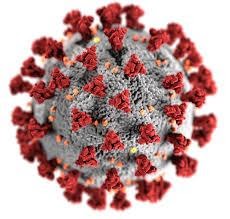 För att hålla SRS lokaler trivsamma har vi ett städschema. Du kan se på schemat när det är din ridgrupp som har städdag. Som elev eller som förälder ska man i anslutning till ridpasset ansvara för att det blir städat.Städartiklar: finns i cafeterian (under diskbänken) och omklädningsrummet vid toaletterna (i ett av de vita skåpen).Vi fortsätter med extra städschema tills vidare dvs städning varje dag ( ej söndag)skärpt städningskärpt handhygienatt inte sprida smitta.EXTRA STÄDSCHEMA  gäller från v35 och framåt. Varje ridgrupp har fått ett veckonummer och då ska de städa toaletterna/omklädningsrummet. HUR det ska städas kommer att stå instruktion utanför toaletterna. Då kommer det utrymmet bli städat dagligen. Blå text är ordinarie städning.  (CAFETERIA, TOALETTER, OMKLÄDNINGSRUM OCH SEKETARIAT/UTBILDNINGSRUM)Tack för att vi alla hjälps åt/ SRS StyrelseExtra daglig städning av toaletter och omklädningsrumExtra daglig städning av toaletter och omklädningsrumExtra daglig städning av toaletter och omklädningsrumExtra daglig städning av toaletter och omklädningsrumExtra daglig städning av toaletter och omklädningsrumExtra daglig städning av toaletter och omklädningsrumExtra daglig städning av toaletter och omklädningsrumMåndagTisdagOnsdagTorsdagFredag LördagVecka 34vecka 3516:2017:0017:0017:0017:0010:00Vecka3617.2018:0018:0018:0018:0011:00vecka 3718:1519:0019:0019:0019:0012:00vecka 3820:1520:0020:0020:0016:0012:45Vecka3916:2017:0017:0017:0017:0014:00vecka 4017:2018:0018:0018:0018:0015:00vecka 4118:1519:0019:0019:0019:0008:30vecka 4220:1520:0020:0020:0016:0010:00vecka 4316:2017:0017:0017:0017:0011:00MåndagTisdagOnsdagTorsdagFredag Lördagvecka 4417:2018:0018:0018:0018:0012:00vecka 4518:1519:0019:0019:0019:0012:45vecka 4620:1520:0020:0020:0016:0014:00vecka 4716:2017:0017:0017:0017:0015:00Vecka 4817:2018:0018:0018:0018:0008:30Vecka 4918:1519:0019:0019:0019:0010:00Vecka 5020:1520:0020:0020:0016:0011:00Vecka 5116:2017:00Jul LovJulaftonVecka 52Nyår